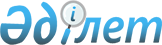 Об утверждении формы электронной грузовой авианакладнойПриказ Министра по инвестициям и развитию Республики Казахстан от 27 ноября 2015 года № 1116. Зарегистрирован в Министерстве юстиции Республики Казахстан 28 декабря 2015 года № 12561

      В соответствии с подпунктом 41-63) пункта 1 статьи 14 Закона Республики Казахстан от 15 июля 2010 года «Об использовании воздушного пространства Республики Казахстан и деятельности авиации» ПРИКАЗЫВАЮ:



      1. Утвердить прилагаемую форму электронной грузовой авианакладной.



      2. Комитету гражданской авиации Министерства по инвестициям и развитию Республики Казахстан (Сейдахметов Б.К.) обеспечить:

      1) государственную регистрацию настоящего приказа в Министерстве юстиции Республики Казахстан; 

      2) в течение десяти календарных дней после государственной регистрации настоящего приказа в Министерстве юстиции Республики Казахстан направление его копии в печатном и электронном виде на официальное опубликование в периодических печатных изданиях и информационно-правовой системе «Әділет», а также в Республиканский центр правовой информации для внесения в эталонный контрольный банк нормативных правовых актов Республики Казахстан; 

      3) размещение настоящего приказа на интернет-ресурсе Министерства по инвестициям и развитию Республики Казахстан и на интранет-портале государственных органов; 

      4) в течение десяти рабочих дней после государственной регистрации настоящего приказа в Министерстве юстиции Республики Казахстан представление в Юридический департамент Министерства по инвестициям и развитию Республики Казахстан сведений об исполнении мероприятий, предусмотренных подпунктами 1), 2) и 3) пункта 2 настоящего приказа. 



      3. Контроль за исполнением настоящего приказа возложить на курирующего вице-министра по инвестициям и развитию Республики Казахстан.



      4. Настоящий приказ вводится в действие по истечение десяти календарных дней после дня его первого официального опубликования.      Министр 

      по инвестициям и развитию 

      Республики Казахстан                       А. Исекешев      «СОГЛАСОВАН»

      Министр финансов 

      Республики Казахстан 

      ____________ Б.Султанов 

      8 декабря 2015 года       «СОГЛАСОВАН»

      Министр национальной экономики 

      Республики Казахстан 

      ________________ Е. Досаев 

      10 декабря 2015 года 

Утверждена           

приказом Министра       

по инвестициям и развитию   

Республики Казахстан     

от 27 ноября 2015 года № 1116Форма            

                 Электронная грузовая авианакладная 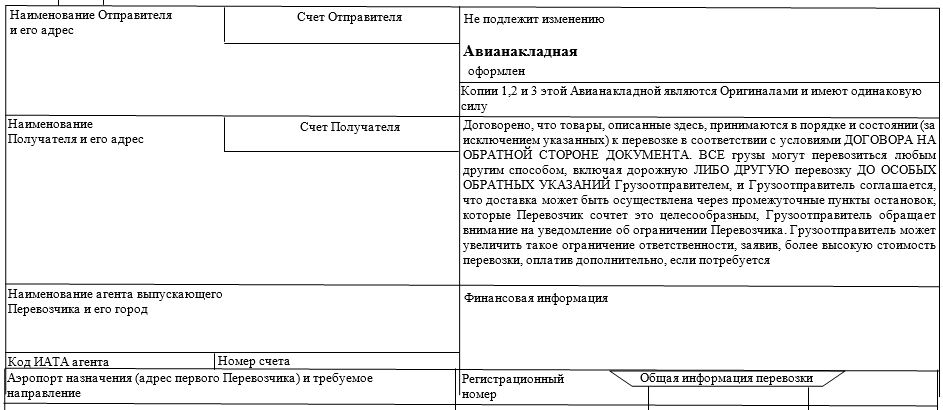 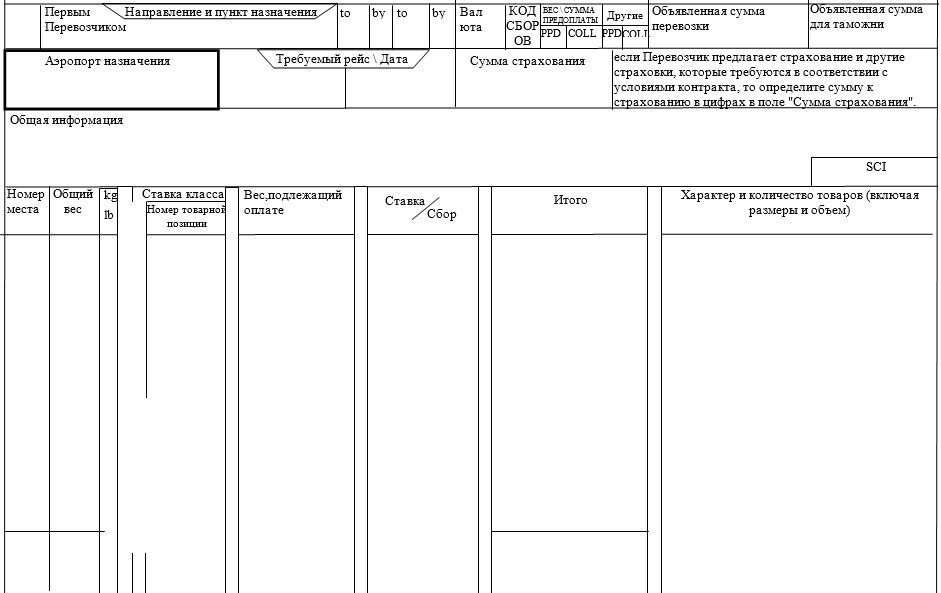 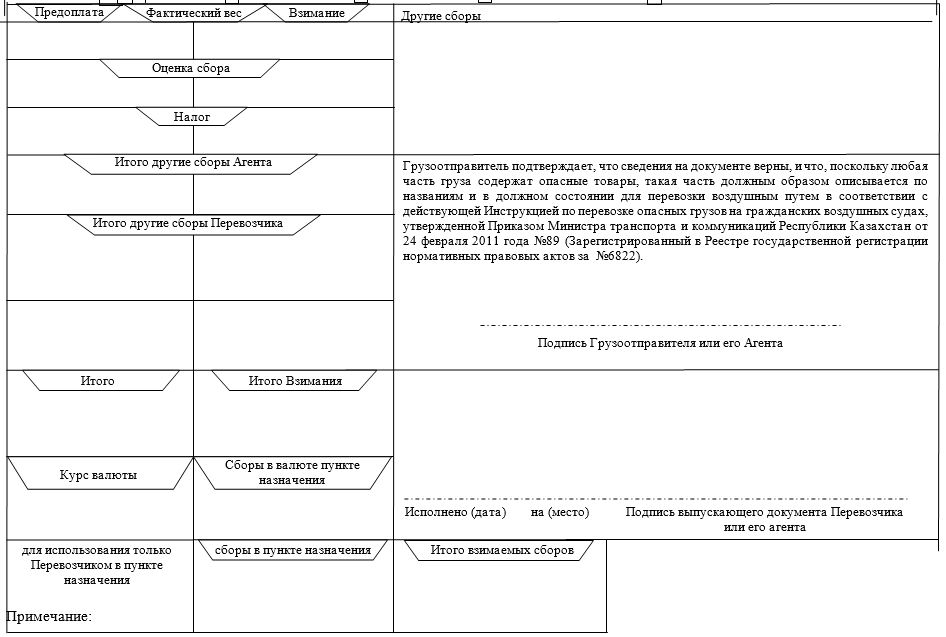       Примечание:

      1.Электронная грузовая авианакладная представляет собой электронный перевозочный документ, используемый для удостоверения заключения договора воздушной перевозки груза, принятия груза к перевозке и условия перевозки груза, в котором информация о воздушной перевозке груза представлена в электронно-цифровой форме - электронная авиационная грузовая накладная (далее - электронная авиагрузовая накладная), если стороны заключающие договор воздушной перевозки груза согласились на его оформление с использованием электронной авиагрузовой накладной. 

      2. Электронная грузовая авианакладная имеет следующую структуру:

      Электронная запись о перевозке груза - структурированное электронно-цифровое представление информации об авиационной перевозке груза в информационной системе оформления воздушных перевозок перевозчика.

      Грузовая квитанция - текстовый документ, являющийся свидетельством:

      заключения договора авиационной перевозки груза между перевозчиком и грузоотправителем с использованием электронной авиагрузовой накладной;

      принятия перевозчиком груза к авиаперевозке. 

      Расписка грузополучателя в получении груза - документ, являющийся свидетельством передачи перевозчиком груза грузополучателю. 

      Наличие электронной записи о перевозке груза, грузовой квитанции является обязательным. 

      3.Электронная грузовая авианакладная формируется с использованием информационной системы оформления воздушных перевозок перевозчика. 

      4. Электронная запись о перевозке груза должна содержать следующие сведения о перевозке груза: 

      уникальный номер электронной грузовой авианакладной; 

      наименование и адрес выдающего перевозчика; 

      сведения о грузоотправителе (фамилия, адрес, контактные данные, в случае если грузоотправитель - физическое лицо; наименование, юридический адрес и контактные данные организации, в случае если грузоотправитель - юридическое лицо); 

      сведения о грузополучателе (фамилия, адрес, контактные данные, в случае если грузополучатель - физическое лицо; наименование, адрес и контактные данные организации, в случае если грузополучатель - юридическое лицо); 

      сведения об агенте перевозчика, оформившего перевозку по данной электронной авиагрузовой накладной; 

      наименование и (или) код аэропорта/пункта отправления; 

      наименование и (или) код аэропорта/пункта назначения; 

      наименования и (или) коды аэропортов/пунктов трансфера; 

      код (ы) промежуточных аэропортов/пунктов маршрута перевозки (если применяется)); 

      сведения о перевозимом грузе (наименование и количество мест, размеры или объем груза, вес брутто, объявление ценности груза, отметка об особых свойствах груза при наличии или необходимости особых условий его перевозки); 

      сведения по оплате груза, в том числе с объявленной ценностью; 

      дата оформления. 

      Электронная запись о грузе может содержать другую дополнительную информацию об условиях перевозки, особенностях обслуживания груза в соответствии с резолюциями ИАТА или потребностями перевозчика при выполнении перевозки.
					© 2012. РГП на ПХВ «Институт законодательства и правовой информации Республики Казахстан» Министерства юстиции Республики Казахстан
				